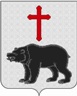 АДМИНИСТРАЦИЯ МУНИЦИПАЛЬНОГО ОБРАЗОВАНИЯ СЕЛЬСКОЕПОСЕЛЕНИЕ «МЕДВЕДЕВО» РЖЕВСКОГО РАЙОНА ТВЕРСКОЙ ОБЛАСТИ                                                                 ПОСТАНОВЛЕНИЕ26.03.2021                                                                                                                          № 14Об организации и  проведении  двухмесячника по санитарной очистке и благоустройству территории населенныхпунктов сельского поселения «Медведево»              Руководствуясь  Федеральным  законом от 06.10.2003 № 131-ФЗ «Об общих принципах организации местного самоуправления в Российской Федерации» , Постановлением Администрации Ржевского района от 17.03.2021 №111- па «Об организации и проведении двухмесячника по благоустройству на территории муниципального образования «Ржевский район» , Уставом сельского поселения «Медведево», в целях повышения уровня  благоустройства , улучшения условий проживания населения   на территории сельского поселения «Медведево» ,проведения традиционных весенних работ по очистке, благоустройству и озеленению территорий населенных пунктов, предприятий, организаций и учреждений , Администрация сельского поселения «Медведево»                                                              ПОСТАНОВЛЯЕТ:Объявить  с 01 апреля по  31 мая     2021 года  традиционный двухмесячник по санитарной очистке, благоустройству и озеленению  территории населенных пунктов сельского поселения.Утвердить план мероприятий по благоустройству территории сельского поселения «Медведево» в период двухмесячника 2021 года . (приложение №1)Создать комиссию по подготовке, организации и проведению двухмесячника, проверке санитарного  состояния  ( приложение №2)В рамках двухмесячника привлечь к участию жителей населенных пунктов сельского поселения, учащихся школ, работников учреждений , ТСЖ в проведении субботников по уборке территорий населенных пунктов, сельских кладбищ, воинских захоронений, озеленению территорий  населенных пунктов.Владельцам торговых точек, руководителям бюджетных учреждений,   предприятий , независимо от форм собственности,   навести надлежащий порядок на своих закрепленных и прилегающих территориях.Домовладельцам частного жилого сектора сельского поселения произвести  работы по благоустройству  и санитарной очистке  закрепленных  за ними и прилегающих территорий и очистке водоотводных канав.Руководителям предприятий и организаций, учреждений независимо от форм собственности и ведомственной  подчиненности, индивидуальным предпринимателям провести работы по благоустройству, санитарной очистке и озеленению закрепленных за ними и прилегающих территорий.По завершении двухмесячника провести проверку санитарного состояния закрепленных территорий.         9.  Настоящее постановление подлежит обнародованию в установленном порядке и                              размещению на официальном сайте www.Медведево.ржевский-район.рф в информационно-телекоммуникационной сети Интернет.       10.   Контроль за исполнением настоящего постановления оставляю за собой.Глава   сельского поселения  «Медведево»                                                               Д.А.Самарин                                                                                                              Приложение  №1 к постановлению                                                                                                                от 26.03.2021 №14Планмероприятий по благоустройству территории сельского поселения «Медведево» в период двухмесячника 2021 года                                                                                                           Приложение  №2 к постановлению                                                                                                             от 26.03.2021 №14Комиссия по подготовке, организации и проведению  двухмесячника, проверке санитарного  состоянияСамарин Д.А.-  Глава   сельского поселения «Медведево»  - председатель комиссии;Беляева М.А.- Председатель Совета депутатов  сельского поселения «Медведево»- заместитель председателяЧлены комиссии: Цветкова С.М.- депутат сельского поселения ,староста д.Медведево;Громов В.В. - депутат сельского поселения ,староста д. Павлюки;Горенков М.А. - депутат сельского поселения ,староста д. Замятино, п.Осуга;Кутилина Л.В.- зам.Главы администрации сельского поселения «Медведево»; Клочкова С.С. – специалист администрации сельского поселения «Медведево»;Миловидова С.А – специалист администрации сельского поселения «Медведево»;Смирнова Л.А. – специалист администрации сельского поселения «Медведево».№ п\пНаименования мероприятияСроки исполненияОтветственный исполнитель1.Проведение заседания актива сельского поселения по вопросам подготовки и проведения двухмесячника06.04.2021Глава сельского поселения Зам.Главы администрации2Обеспечение активного участия жителей населенных пунктов, организаций, учреждений  в проведении двухмесячника по благоустройствуВ течение двухмесячникаГлава сельского поселения Совет депутатовСтаросты населенных пунктовАктив СП3Проведение в населенных пунктах:- субботников по санитарной очистки территории;-озеленение территорий ( посадка декоративных кустов, цветов, разбивка клумб, газонов)-ремонт, покраска, оформление фасадов жилых домов, зданий сооружений, торговых точек)-обустройство  придомовых территорий;-обустройство воинских захоронений, гражданских сельских кладбищ;-участие во Всероссийском субботнике 24.04.2021Апрель-майГлава сельского поселенияСовет депутатовСтаросты населенных пунктовАктив СП4Проведение среди населения разъяснительной работы по недопущению поджога травы            ( весенних палов)Апрель-майГлава сельского поселенияСовет депутатовСтаросты населенных пунктовАктив СП